                              神赐魔域攻略【YH】充值1：；10黄金+1网站充值金额。10网站充值金额+1%爆率。       黄金换点卷换元宝在土城右上。赞助10000点卷，沙捐100黄金（自动捡取），狂暴100黄金。开区领完充值，有条件的换5000黄金的点卷5000黄金的元宝，领完会员，捐献第一，沙捐，狂暴，称号，然后就买时装碎片升级终极时装（有几率切割10%），然后速度刷50个骷髅碎片下二大陆，有条件的就买5W黄金的爆率，没有的就慢慢刷专属，多的专属可以回收专属强化石，用来升级神魔，也可以回收黄金。散人就慢慢刷专属分解石头回收黄金，都能搞起来，然后一个一个大陆下。乾坤及其以上怪物爆追梦专属，属性很好，多刷都会出的，转职书任何怪物都会爆，看脸的。只允许用一个职业。多的会覆盖。6大陆要渡劫满。打怪升级的350就可以渡劫10次，7大陆下8大陆要剑甲强化+10，8大陆下9大陆需要全身强化+10.小技巧:闯关过不去，合理利用记录石。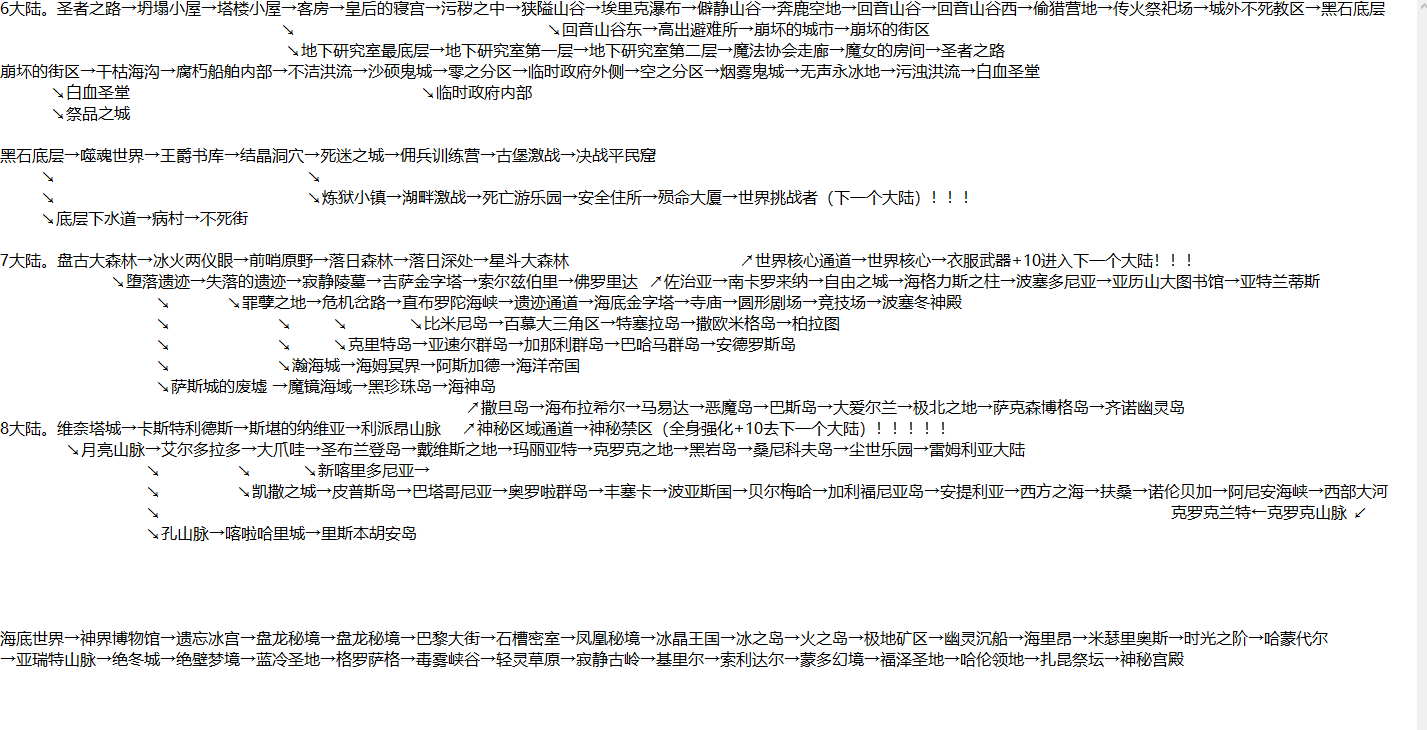 